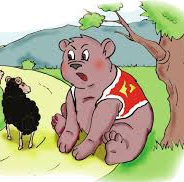 Увидел как-то медведь во сне, что удалось ему раздобыть три жирных куска. Проснулся он утром и отправился на поиски этих кусков — вдруг сон сбудется!Вот заметил медведь вдали козленка, направился к нему, а козленок видит, что не убежать ему, не растерялся, подошел к медведю и низко ему поклонился.— Да знаешь ли ты меня? — спросил его медведь.— Конечно,— ответил козленок.— Все знают ходжа-кед-худу*. А я тем более, ведь я был придворным певцом твоего отца.— Так спой же и для меня,— попросил медведь. Козленок начал громко блеять, и пастух услышал. Прибежал он с овчарками, отдубасил медведя дубиной, да еще собаки покусали его — еле-еле убежал медведь.Пошел медведь дальше, а навстречу ему два барана. «Съем-ка я их»,— подумал медведь.Позвал он баранов, видят те, что бежать невозможно, сговорились и подошли к медведю.— Мы очень рады,— говорят они,— что станем едой ходжа-кедхуды.И давай бараны спорить, кого раньше медведю есть. Наконец один предложил:— С разрешения ходжа-кедхуды мы сразимся на рогах. А победителя пусть он съест первым.Выбрали они в судьи медведя, отступили на пятьдесят шагов, да как ударят с размаху медведя рогами под бока! Бедняга упал замертво, а когда пришел в себя, то баранов и след простыл.Часа два медведь отлеживался под деревом, потом встал и пустился в путь. А навстречу ему верблюд. Медведь подумал: «Это лучше всего, и жирнее, и мяса больше». Закричал он во весь голос:— Эй, верблюд! Остановись, я видел во сне, что должен съесть тебя.— Здравствуй, ходжа-кедхуда,— ответил верблюд.— А ты откуда меня знаешь? — спросил медведь.— Кто же тебя не знает,— отвечал верблюд.— А я в особенности, я ведь гонец твоего отца. Я вот и сейчас несу тебе послание от отца.— Где же оно?— Написано у меня на копыте,— ответил верблюд. Медведь присел, чтобы прочитать послание, а верблюд так лягнул его в грудь, что он отлетел на десять шагов и лишился сознания. Только перед заходом солнца медведь пришел в себя и понял, как нужно было толковать свой сон.